MUNICIPIUL  SATU MARE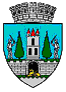 APARATUL DE SPECIALITATE AL PRIMARULUISERVICIUL SCRIERE, IMPLEMENTARE ŞI MONITORIZARE PROIECTEDIRECŢIA ECONOMICĂNR. 54978/20.09.2023În temeiul prevederilor art. 136 alin. (8) lit. b) din OUG nr. 57/2019 privind Codul Administrativ, cu modificările și completările ulterioare,             Serviciul Scriere, Implementare și Monitorizare Proiecte și Directorul executiv al Direcției Economice formulează următorul:RAPORT DE SPECIALITATEprivind aprobarea depunerii proiectului „Laying the foundation for green infrastructure development by creating and expanding a green property cadastre, using innovative GIS methods” şi asigurarea contribuţiei proprii în perioada de implementare a proiectuluiUAT Municipiul Satu Mare intenţionează depunerea proiectului „Laying the foundation for green infrastructure development by creating and expanding a green property cadastre, using innovative GIS methods” cu finanţare din fonduri externe nerambursabile prin Programul de Cooperare Transfrontalieră Interreg VI-A România – Ungaria 2021-2027. Proiectul va fi depus în cadrul primului apel deschis de proiecte SOFT şi se încadrează Obiectivului Strategic 2.4 Schimbări climatice. Proiectul vizează îmbunătățirea și actualizarea sistemului RLSV existent al municipiului Satu Mare, dotarea cu echipamente de monitorizare și de urmărire a stării fiziologice a arborilor de pe domeniul public al Municipiului Satu Mare.Relevanţa proiectului se leagă de incidenţa crescută, în ultimul deceniu, al dezastrelor naturale care amenință populația, bunurile materiale și mediul înconjurător, care a stârnit multe preocupări la nivelul populației locale. În acest sens, autoritățile locale sunt responsabile pentru îmbunătățirea rezistenței la dezastre și creșterea eficienței prevenirii daunelor.Valoarea maximă eligibilă a proiectului este de 118.540,80 EUR cu TVA inclus, iar valoarea aferentă contribuţiei proprii este de 2.419,20 EUR cu TVA inclus, conform bugetului proiectului calculat în conformitate cu prevederile Ghidului Aplicantului. Municipiul Satu Mare se angajează să finanţeze toate cheltuielile neeligibile necesare implementării proiectului.  Sumele vor fi asigurate în Secţiunea de dezvoltare a bugetului local la Capitolul 67.02 “Cultură recreere și religie”, Titlul XII “Proiecte cu finanţare externă nerambursabilă”, urmând a fi recuperate în baza cererilor de rambursare/plată întocmite de către Primăria Municipiului Satu Mare.	Pentru considerentele mai sus menţionate, considerăm oportun şi pe cale de consecinţă se înaintează spre analiză Consiliului local al municipiului Satu Mare proiectul de hotărâre cu numărul de înregistrare 54974/20.09.2023, cu propunere de aprobare.               Director executiv					          Şef Serviciu                 Ec. Ursu Lucia				                   Dr. Sveda Andrea